Exercícios resolvidos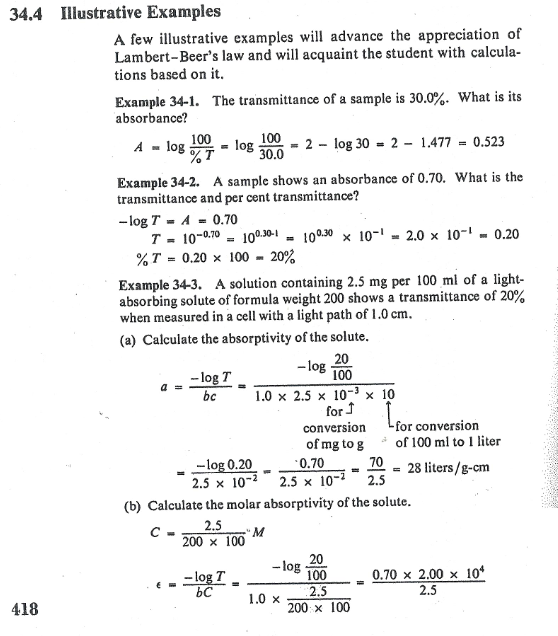 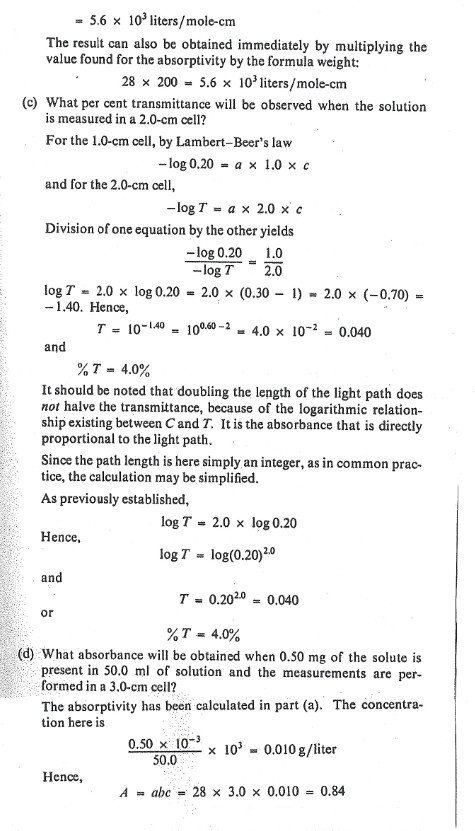 